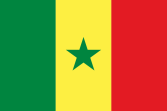 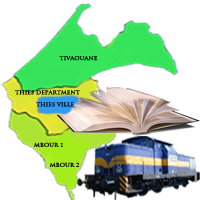 REPUBLIQUE DU SENEGAL                              Ministère de l’Education Nationale                                      Inspection d’Académie de Thiès                                        Centre Régional de Formation des Personnels de l’Education (CRFPE)                                                                      BP: 163 Tel: 339511344             Email: crfpedethies@gmail.com	FICHE ADMINISTRATIVE FICHE ADMINISTRATIVE FICHE ADMINISTRATIVE Académie :Année :Discipline :Professeur :Grade :Ancienneté :Etablissement :Date :Classe :        Effectif :Titre leçon/TD/Correction de devoir :Professeurs accompagnateurs :OBSERVATIONS PARTAGEES ……………………………………………………………………………………………. …………………………………………………………………………………………………………………………………….………………………………………………………………………………………………………………….………………………………………………………………………………………………………………….………………………………………………………………………………………………………………….………………………………………………………………………………………………………………….……………………………………………………………………………………………………………………………………………………………………………………………………………………………………………………………………………………………………………………………………………………………………………………………………………………………………………………………………………………………………………………………………………………………………………………………RECOMMANDATIONS ………………………………………………………………………………………………………………………………………………………………………………………………………………………………………………………………………………………………………………………………………………………………………………………………………………………………………………………………………….………………………………………………………………………………………………………………….OBSERVATIONS PARTAGEES ……………………………………………………………………………………………. …………………………………………………………………………………………………………………………………….………………………………………………………………………………………………………………….………………………………………………………………………………………………………………….………………………………………………………………………………………………………………….………………………………………………………………………………………………………………….……………………………………………………………………………………………………………………………………………………………………………………………………………………………………………………………………………………………………………………………………………………………………………………………………………………………………………………………………………………………………………………………………………………………………………………………RECOMMANDATIONS ………………………………………………………………………………………………………………………………………………………………………………………………………………………………………………………………………………………………………………………………………………………………………………………………………………………………………………………………………….………………………………………………………………………………………………………………….OBSERVATIONS PARTAGEES ……………………………………………………………………………………………. …………………………………………………………………………………………………………………………………….………………………………………………………………………………………………………………….………………………………………………………………………………………………………………….………………………………………………………………………………………………………………….………………………………………………………………………………………………………………….……………………………………………………………………………………………………………………………………………………………………………………………………………………………………………………………………………………………………………………………………………………………………………………………………………………………………………………………………………………………………………………………………………………………………………………………RECOMMANDATIONS ………………………………………………………………………………………………………………………………………………………………………………………………………………………………………………………………………………………………………………………………………………………………………………………………………………………………………………………………………….………………………………………………………………………………………………………………….   le Professeur                                       le(s ) formateur(s)                                   le Chef d’établissement   le Professeur                                       le(s ) formateur(s)                                   le Chef d’établissement   le Professeur                                       le(s ) formateur(s)                                   le Chef d’établissement